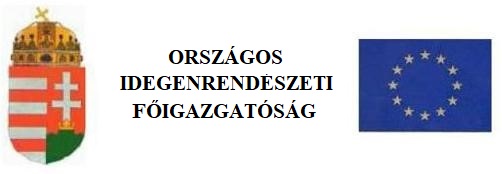 ADATLAP tartózkodási kártya kiállításához/meghosszabbításához és az első lakóhely bejelentéséhezA hatóság tölti ki!A kérelmet átvevő hatóság: Gépi ügyszám: ׀_׀_׀_׀_׀_׀_׀_׀_׀_׀_׀ Gépi ügyszám: ׀_׀_׀_׀_׀_׀_׀_׀_׀_׀_׀ Gépi ügyszám: ׀_׀_׀_׀_׀_׀_׀_׀_׀_׀_׀ Gépi ügyszám: ׀_׀_׀_׀_׀_׀_׀_׀_׀_׀_׀ Gépi ügyszám: ׀_׀_׀_׀_׀_׀_׀_׀_׀_׀_׀ A kérelem benyújtásának dátuma:______ év ______  hónap ____  napArcfényképhelyeTartózkodási kártya száma: Tartózkodási kártya érvényességi ideje:[A kérelmező (törvényes képviselő) saját kezűaláírás mintája][A kérelmező (törvényes képviselő) saját kezűaláírás mintája][A kérelmező (törvényes képviselő) saját kezűaláírás mintája]  ______ év ______  hónap ____  nap Az aláírásnak teljes terjedelmével a keretvonalon belülrekell esni! Az aláírásnak teljes terjedelmével a keretvonalon belülrekell esni! Az aláírásnak teljes terjedelmével a keretvonalon belülrekell esni!Az okmány átvétele: A kérelmező az okmány postai úton történő megküldését kéri.       E-mail cím:        A kérelmező az okmányt a kiállító hatóságnál veszi át.                  Telefonszám:      Az okmány átvétele: A kérelmező az okmány postai úton történő megküldését kéri.       E-mail cím:        A kérelmező az okmányt a kiállító hatóságnál veszi át.                  Telefonszám:      Az okmány átvétele: A kérelmező az okmány postai úton történő megküldését kéri.       E-mail cím:        A kérelmező az okmányt a kiállító hatóságnál veszi át.                  Telefonszám:      Az okmány átvétele: A kérelmező az okmány postai úton történő megküldését kéri.       E-mail cím:        A kérelmező az okmányt a kiállító hatóságnál veszi át.                  Telefonszám:      Az okmány átvétele: A kérelmező az okmány postai úton történő megküldését kéri.       E-mail cím:        A kérelmező az okmányt a kiállító hatóságnál veszi át.                  Telefonszám:      Az okmány átvétele: A kérelmező az okmány postai úton történő megküldését kéri.       E-mail cím:        A kérelmező az okmányt a kiállító hatóságnál veszi át.                  Telefonszám:      1. A kérelmező személyes adatai1. A kérelmező személyes adatai1. A kérelmező személyes adatai1. A kérelmező személyes adatai1. A kérelmező személyes adatai1. A kérelmező személyes adatai családi név (útlevél szerint):  családi név (útlevél szerint):  utónév (útlevél szerint):  utónév (útlevél szerint):  utónév (útlevél szerint):  utónév (útlevél szerint):  születési családi név:       születési családi név:       születési utónév:       születési utónév:       születési utónév:       születési utónév:       anyja születési családi és utóneve:  anyja születési családi és utóneve:  nem:  férfi  nő családi állapot:
 nőtlen/hajadon
 özvegy családi állapot:
 nőtlen/hajadon
 özvegy  
 házas
 elvált születési idő: 
 
      év       hó       nap születési hely (település):  születési hely (település):  születési hely (település):  ország:  ország:  állampolgársága:  állampolgársága:  állampolgársága:  állampolgársága:  állampolgársága:  állampolgársága: 2. A kérelmező útlevelének adatai2. A kérelmező útlevelének adatai2. A kérelmező útlevelének adatai2. A kérelmező útlevelének adatai2. A kérelmező útlevelének adatai2. A kérelmező útlevelének adatai útlevél száma:  útlevél száma:  kiállításának ideje, helye:       év       hó       nap kiállításának ideje, helye:       év       hó       nap kiállításának ideje, helye:       év       hó       nap kiállításának ideje, helye:       év       hó       nap útlevél típusa:  magánútlevél  szolgálati  diplomata  egyéb útlevél típusa:  magánútlevél  szolgálati  diplomata  egyéb érvényességi ideje:       év       hó       nap érvényességi ideje:       év       hó       nap érvényességi ideje:       év       hó       nap érvényességi ideje:       év       hó       nap3. Magyarországi lakóhelye3. Magyarországi lakóhelye3. Magyarországi lakóhelye3. Magyarországi lakóhelye3. Magyarországi lakóhelye3. Magyarországi lakóhelye3. Magyarországi lakóhelyeIrányítószám:Település:                        Kerület:                              Kerület:                              Kerület:                              Kerület:                              Kerület:                              Kerület:      Közterület neve:Közterület neve:Közterület jellege (út, utca, tér stb.):Közterület jellege (út, utca, tér stb.):Házszám:Házszám:                      Helyrajzi szám:                            Helyrajzi szám:                            Helyrajzi szám:                            Helyrajzi szám:                            Helyrajzi szám:      Épület:       Lépcsőház :       Lépcsőház :      Emelet:      Emelet:       Ajtó:       Ajtó:       A lakcímre való bejelentkezés jogalapja:
 Kijelentem, hogy a feltüntetett lakás felett tulajdonjoggal rendelkezem. Mellékelem a feltüntetett lakás tulajdonosának vagy a lakás használatára egyéb jogcímen jogosultnak a hozzájáruló nyilatkozatát. A lakcímre való bejelentkezés jogalapja:
 Kijelentem, hogy a feltüntetett lakás felett tulajdonjoggal rendelkezem. Mellékelem a feltüntetett lakás tulajdonosának vagy a lakás használatára egyéb jogcímen jogosultnak a hozzájáruló nyilatkozatát. A lakcímre való bejelentkezés jogalapja:
 Kijelentem, hogy a feltüntetett lakás felett tulajdonjoggal rendelkezem. Mellékelem a feltüntetett lakás tulajdonosának vagy a lakás használatára egyéb jogcímen jogosultnak a hozzájáruló nyilatkozatát. A lakcímre való bejelentkezés jogalapja:
 Kijelentem, hogy a feltüntetett lakás felett tulajdonjoggal rendelkezem. Mellékelem a feltüntetett lakás tulajdonosának vagy a lakás használatára egyéb jogcímen jogosultnak a hozzájáruló nyilatkozatát. A lakcímre való bejelentkezés jogalapja:
 Kijelentem, hogy a feltüntetett lakás felett tulajdonjoggal rendelkezem. Mellékelem a feltüntetett lakás tulajdonosának vagy a lakás használatára egyéb jogcímen jogosultnak a hozzájáruló nyilatkozatát. A lakcímre való bejelentkezés jogalapja:
 Kijelentem, hogy a feltüntetett lakás felett tulajdonjoggal rendelkezem. Mellékelem a feltüntetett lakás tulajdonosának vagy a lakás használatára egyéb jogcímen jogosultnak a hozzájáruló nyilatkozatát. A lakcímre való bejelentkezés jogalapja:
 Kijelentem, hogy a feltüntetett lakás felett tulajdonjoggal rendelkezem. Mellékelem a feltüntetett lakás tulajdonosának vagy a lakás használatára egyéb jogcímen jogosultnak a hozzájáruló nyilatkozatát.4.  Annak a magyar / EGT állampolgárnak az adatai, akit a kérelmező kísér, vagy akihez csatlakozik4.  Annak a magyar / EGT állampolgárnak az adatai, akit a kérelmező kísér, vagy akihez csatlakozik4.  Annak a magyar / EGT állampolgárnak az adatai, akit a kérelmező kísér, vagy akihez csatlakozik4.  Annak a magyar / EGT állampolgárnak az adatai, akit a kérelmező kísér, vagy akihez csatlakozik4.  Annak a magyar / EGT állampolgárnak az adatai, akit a kérelmező kísér, vagy akihez csatlakozik4.  Annak a magyar / EGT állampolgárnak az adatai, akit a kérelmező kísér, vagy akihez csatlakozik4.  Annak a magyar / EGT állampolgárnak az adatai, akit a kérelmező kísér, vagy akihez csatlakozik családi név (útlevél szerint):  családi név (útlevél szerint):  családi név (útlevél szerint):  családi név (útlevél szerint):  utónév (útlevél szerint):  utónév (útlevél szerint):  utónév (útlevél szerint):  születési családi név:  születési családi név:  születési családi név:  születési családi név:  születési utónév:  születési utónév:  születési utónév: anyja születési családi és utóneve: anyja születési családi és utóneve: anyja születési családi és utóneve: anyja születési családi és utóneve: nem:		 férfi   nőnem:		 férfi   nő születési idő: 
 
	      év       hó       nap születési idő: 
 
	      év       hó       nap születési idő: 
 
	      év       hó       nap születési idő: 
 
	      év       hó       nap születési hely (település):  születési hely (település):  születési hely (település): állampolgársága: állampolgársága: állampolgársága: állampolgársága:  Rokonsági foka:   Szülő   Gyermek  Házastárs Élettárs, amennyiben magyar hatóság vagy az Európai Unió más tagállamának hatósága előtt regisztrált élettársi kapcsolatot létesített  Egyéb, éspedig:        magyar állampolgár eltartottja  magyar állampolgárral legalább egy éve egy háztartásban él akiről súlyos egészségügyi okból a magyar állampolgár személyesen gondoskodik5. Egyéb adatok5. Egyéb adatok5. Egyéb adatokTudomása szerint szenved-e gyógykezelésre szoruló HIV/AIDS, továbbá tbc, hepatitis B, luesz, lepra, hastífusz fertőző betegségekben, illetve hordozza-e szervezetében a HIV, a hepatitis B, valamint a hastífusz vagy paratífusz kórokozóit?Tudomása szerint szenved-e gyógykezelésre szoruló HIV/AIDS, továbbá tbc, hepatitis B, luesz, lepra, hastífusz fertőző betegségekben, illetve hordozza-e szervezetében a HIV, a hepatitis B, valamint a hastífusz vagy paratífusz kórokozóit?Tudomása szerint szenved-e gyógykezelésre szoruló HIV/AIDS, továbbá tbc, hepatitis B, luesz, lepra, hastífusz fertőző betegségekben, illetve hordozza-e szervezetében a HIV, a hepatitis B, valamint a hastífusz vagy paratífusz kórokozóit? Igen  Nem  Nem Ha a fenti megbetegedésekben szenved, fertőzőképes, illetve kórokozó hordozó állapotban van, részesül-e kötelező és rendszeres egészségügyi ellátásban?      Igen                  Nem Ha a fenti megbetegedésekben szenved, fertőzőképes, illetve kórokozó hordozó állapotban van, részesül-e kötelező és rendszeres egészségügyi ellátásban?      Igen                  Nem Ha a fenti megbetegedésekben szenved, fertőzőképes, illetve kórokozó hordozó állapotban van, részesül-e kötelező és rendszeres egészségügyi ellátásban?      Igen                  Nem Magyarországra érkezését megelőző állandó vagy szokásos tartózkodási helye: Ország:       Település:       Közterület neve:       Magyarországra érkezését megelőző állandó vagy szokásos tartózkodási helye: Ország:       Település:       Közterület neve:       Magyarországra érkezését megelőző állandó vagy szokásos tartózkodási helye: Ország:       Település:       Közterület neve:       Amennyiben felhagy a tartózkodási jog gyakorlásával, illetve a tartózkodási joga megszűnését követően melyik országba utazik tovább?Ország:      Amennyiben felhagy a tartózkodási jog gyakorlásával, illetve a tartózkodási joga megszűnését követően melyik országba utazik tovább?Ország:      Amennyiben felhagy a tartózkodási jog gyakorlásával, illetve a tartózkodási joga megszűnését követően melyik országba utazik tovább?Ország:       Kijelentem, hogy az előzőekben leírt adatok a valóságnak megfelelnek.  Kijelentem, hogy az előzőekben leírt adatok a valóságnak megfelelnek.  Kijelentem, hogy az előzőekben leírt adatok a valóságnak megfelelnek.  Kelt: _________________________ Kelt: _________________________ _________________________________ aláírásElektronikus fizetési eszközzel vagy banki befizetés útján történő fizetés tranzakciós száma:      Elektronikus fizetési eszközzel vagy banki befizetés útján történő fizetés tranzakciós száma:      Elektronikus fizetési eszközzel vagy banki befizetés útján történő fizetés tranzakciós száma:       A hatóság tölti ki! A hatóság tölti ki! A hatóság tölti ki! A hatóság tölti ki!A kérelmező részére a tartózkodási kártya kiállítását/meghosszabbítását ___________év ______ hónap  _____ napig tartó érvényességgel engedélyezem.A kérelmező részére a tartózkodási kártya kiállítását/meghosszabbítását ___________év ______ hónap  _____ napig tartó érvényességgel engedélyezem.A kérelmező részére a tartózkodási kártya kiállítását/meghosszabbítását ___________év ______ hónap  _____ napig tartó érvényességgel engedélyezem.A kérelmező részére a tartózkodási kártya kiállítását/meghosszabbítását ___________év ______ hónap  _____ napig tartó érvényességgel engedélyezem.Kelt: ...........................................Kelt: ........................................... ............................................................. ............................................................. (aláírás, pecsét) (aláírás, pecsét) Kiadott okmány száma: ____________________________________ ____________________________________ ____________________________________ A tartózkodási kártyát átvettem. Kelt: ........................................... Kelt: ........................................... Kelt: ........................................... ............................................................. (a kérelmező aláírása) Hosszabbítás esetén az előző tartózkodási kártya száma: ____________________________________ Hosszabbítás esetén az előző tartózkodási kártya száma: ____________________________________ Hosszabbítás esetén az előző tartózkodási kártya száma: ____________________________________ Hosszabbítás esetén az előző tartózkodási kártya száma: ____________________________________A kérelem elutasítása esetén Elutasító határozat száma: ........................................... Az elutasítás kelte: ___________év ______ hónap  _____ napAz elutasítás jogalapja:Az eljárás megszüntetése eseténA megszüntető döntés száma: ……………………………..A döntés kelte: ___________év ______ hónap  _____ napA döntés jogalapja: